Licensees’ Action PlanKế hoạch Hành động của người có giấy phépVào những giờ cao điểm trong năm, vào mùa hè hoặc chuẩn bị cho một sự kiện, lập kế hoạch trước là thông minh.Dưới đây là một số công việc then chốt để quý vị xem xét và giúp quý vị cùng nhân viên chuẩn bị sẵn sàng.Tất cả người có giấy phép nên biết, khi phạm tội phục vụ rượu cho người chưa đủ tuổi hoặc người say xỉn thì người có giấy phép có thể bị phạt, bị trừ điểm và mất một sao thứ hạng cũng như lệ phí gia hạn hàng năm sẽ bị tăng đáng kểCông việcĐã thực hiệnGiấy phép tạm thời cho sự kiện đặc biệt - Nộp đơn trực tuyến tại trang mạng VCGLR trước ít nhất 6 tuần nếu sẽ tổ chức sự kiện đặc biệt.Sổ đăng ký RSA - Kiểm tra rằng nhân viên của quý vị đều được huấn luyện cập nhật về RSA (Giấy chứng nhận còn hiệu lực và hình thức điện tử là ĐƯỢC)Phổ biến thông tin cho nhân viên của quý vị biết và nhắc họ về:•   	Hướng dẫn về Say Xỉn VCGLR để giúp nhân viên của quý vị nhận ra dấu hiệu bị say xỉn (chỉ định nhân viên giám sát RSA nếu có thể) và đóng vai 'làm sao khéo léo từ chối phục vụ'•   	Nội qui - liên quan đến trẻ vị thành niên tại tiệm, bỏ các chất vào thức uống, ẩu đả hoặc khách hàng say xỉn.•   	Sử dụng ID giảChỉ Chấp nhận giấy tờ ID hợp lệ: •  	Bằng lái xe Úc (bao gồm bằng lái xe định dạng điện tử NSW & SA)•  	Giấy phép học lái xe Victoria •  	Bằng lái xe nước ngoài viết bằng tiếng Anh hoặc nếu không phải là tiếng Anh thì phải có cả bản dịch tiếng Anh chính thức hay Giấy phép Lái xe Quốc tế•  	Thẻ chứng minh tuổi tác Victoria hoặc thẻ tương đương do tiểu bang hay lãnh thổ khác của Úc cấp •  	Thẻ Keypass (bao gồm thẻ keypass định dạng điện tử )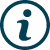 •  	Hộ chiếu Úc hoặc hộ chiếu nước ngoài•  	Giấy phép hàng hải Victoria•   Ghi lại tất cả các sự cố vào sổ sự cố của mìnhKiềm chế Đám đông•   Bảo đảm quý vị có đủ nhân viên kiềm chế đám đông làm nhiệm vụ để kiềm chế đám đông và giám sát số lượng khách tối đa và khách xếp hàng đợi. (kiểm tra giấy phép của quý vị)•   Thông báo cho nhân viên kiềm chế đám đông của quý vị biết về những kỳ vọng của mình. (đặc biệt là kiểm tra kỹ giấy tờ ID)•   Giám sát cửa ra vào tiệm bảo đảm người chưa đủ tuổi và say xỉn/say rượu không được phép vào tiệm•   Thường xuyên kiểm tra những khu vực 'khuất tầm mắt' trong tiệm quý vị, nơi trẻ vị thành niên có thể lẻn vào.Tiện nghi•  Yết thị áp phích tại lối ra ghi 'xin giữ yên lặng' tôn trọng người láng giềng của chúng tôi•   Dọn dẹp khu vực ngoài trời sau khi hết giờ kinh doanhCảnh sát - Gọi điện thoại trước cho cảnh sát địa phương để thông báo về bất kỳ sự kiện đặc biệt nào quý vị sẽ tổ chức.CCTV - Kiểm tra các máy quay hình của quý vị đều hoạt động và đang quay các khu vực cần thiết.Diễn đàn Rượu - Đến dự diễn đàn rượu kế tiếp và chia sẻ chi tiết sự kiện và lịch biểu với các thành viên khác trong diễn đàn rượu địa phương (nếu thích hợp)Quảng cáo và khuyến mại•  Đừng tổ chức cuộc thi uống rượu hoặc chào bán rượu giảm giá để khuyến khích khách uống nhanh hoặc quá mức•  Đọc các hướng dẫn trên trang mạng VCGLR Ngăn chặn say xỉn•   Có nước uống miễn phí (đây là điều bắt buộc) tại những vị trí then chốt loanh quanh trongtiệm quý vị.•   Quảng bá thức uống không có cồn•   Cung cấp thức ăn và các mục giải trí để giúp khách không chú tâm uống rượu bia quá mức•   Chỉ định nhân viên RSA giám sát đám đông hầu ngăn chặn khách uống quá mứcCác biện pháp khác•   Ly nhựa - xem xét việc sử dụng ly nhựa •   Giám sát phòng vệ sinh - liên quan đến việc sử dụng ma túy và uống rượu•   Sơ cứu - Có sẵn nhân viên đã qua khóa huấn luyện sơ cứu•   Không tiêm chích - có chủ trương 'không tiêm chích'